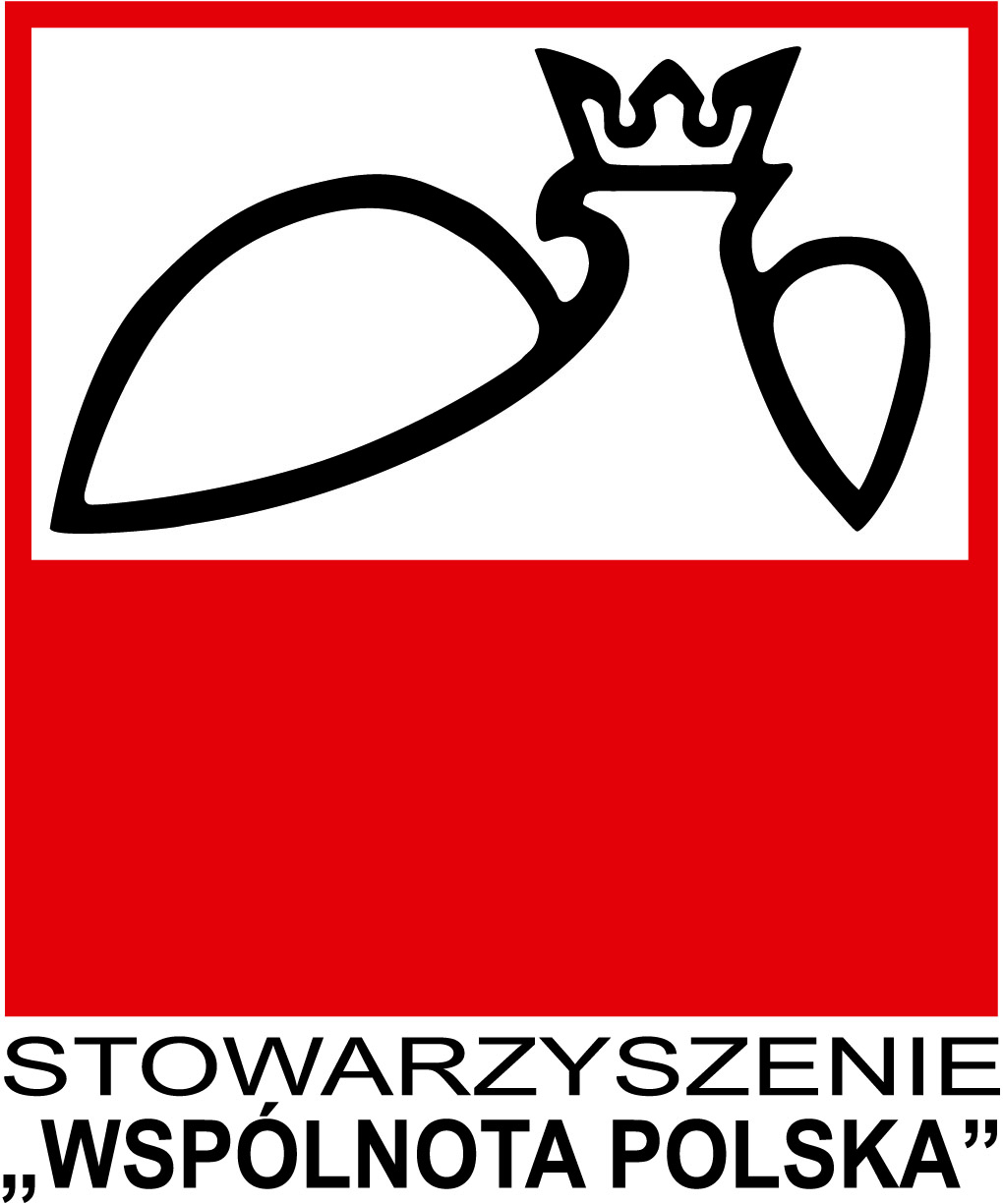 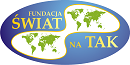 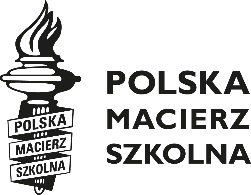 Załącznik nr 3FORMULARZ ZGŁOSZENIOWYkOPERTA OTWARTAKonkurs „Być Polakiem” moduł B – dla nauczycieli  pt. „Rok 1918 – spełnione marzenia pokoleń”z okazji stuletniej rocznicy odzyskania przez Polskę niepodległości dla nauczycieli wszystkich typów szkół przedmiotów ojczystych,pracujących poza PolskąData:	.....................................................................DANE NAUCZYCIELADANE NAUCZYCIELAPseudonimNumer identyfikacyjny nadany przez JuryTelefon kontaktowy wraz z numerem kierunkowym